O B U K A„Kancelarijsko poslovanje"Multimedijalna sala opštine Tivat, 28.02.2020. godineMinistarstvo javne uprave i Uprava za kadrove, dana 28.02.2020. godine u Multimedijalnoj sali opštine Tivat, organizovala je obuku na temu primjene novog Uputstva o načinu vršenja kancelarijskog poslovanja.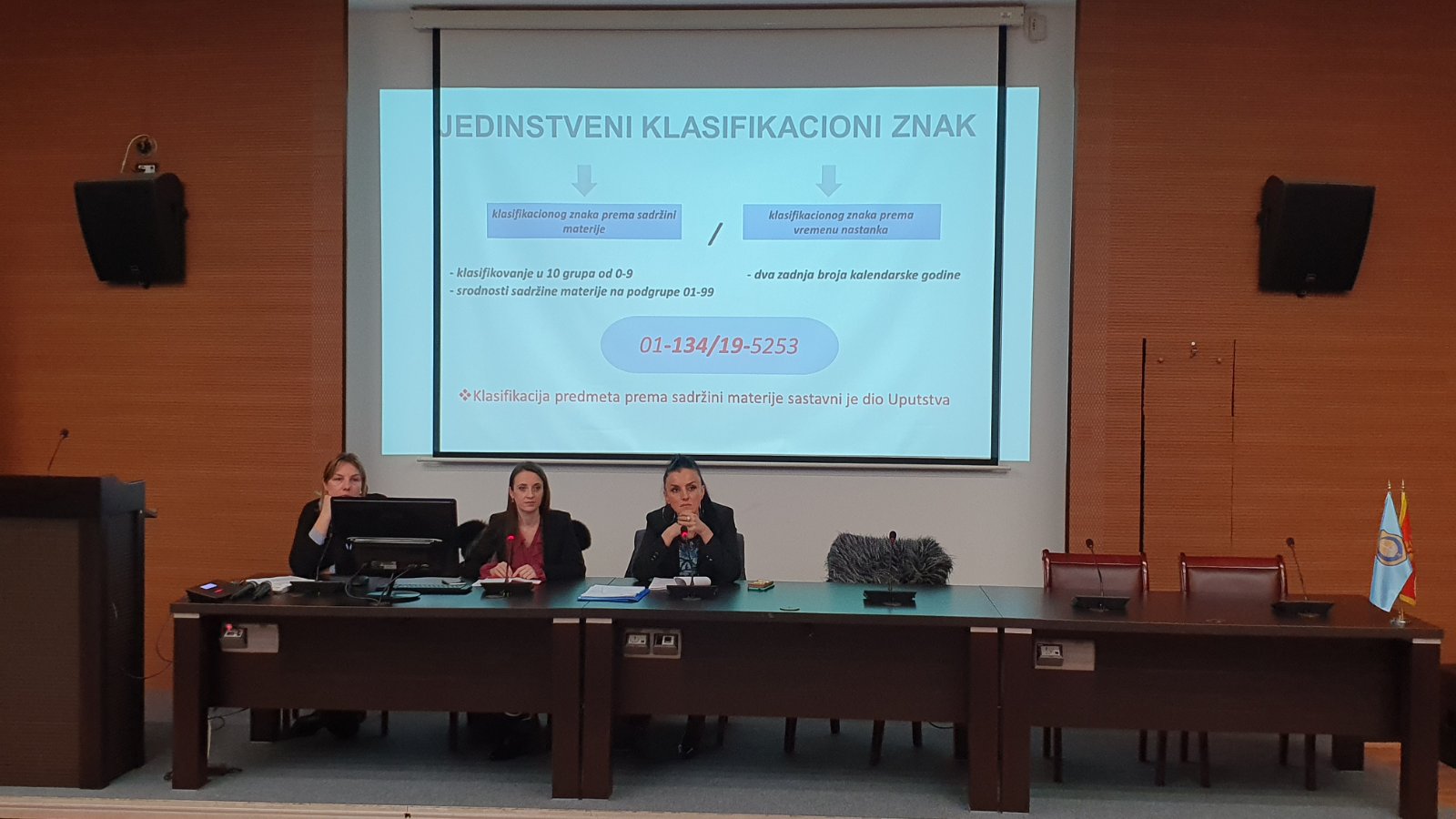 Cilj obuke je upoznavanje učesnika sa novim Uputstvom o načinu vršenja kancelarijskog poslovanja i pospješivanje kancelarijskog poslovanja uopšte. Ciljna grupa su bili predstavnici organa vlasti, odnosno starješine organa lokalne uprave i lokalne samouprave, javnih preduzeća i javnih ustanova čiji je osnivač ili većinski vlasnik opština Tivat kao i predstavnici odborničkih klubova u SO Tivat.Obuku su održale: Aleksandra Masoničić – Samostalna savjetnica I u Direkciji za organizaciju i nadzor državne uprave;Jovana Nišavić, upravna inspektorka u Odjeljenju za unspekcijski nadzor iMaja Dragojević, šefica Odsjeka za dijeljenje softverskih resursa organa državne upraveObuci je prisustvovalo preko 60 učesnika iz opština: Tivat, Kotor, Bar, Plužine, Herceg Novi, Budva, Danilovgrad i Ulcinj.